A1 Wokingham Car SparesUnloading Car Transporter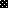 